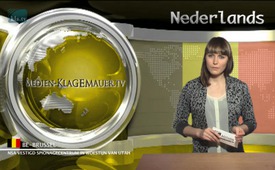 NSA vestigt een nieuw spionagecentrum in de woestijn van Utah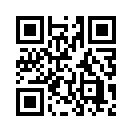 Zo goed als geheim gehouden voor het grote publieke, bouwt de Amerikaanse geheime dienst NSA in de woestijn van Utah een reusachtig controle- en spionagecentrum. Doel is: wereldwijd telefoongesprekken, evenals internet- en emailverkeer op te slaan en te ontsleutelen door computers met een geweldig vermogen.Zo goed als geheim gehouden voor het grote publieke, bouwt de Amerikaanse geheime dienst NSA in de woestijn van Utah een reusachtig controle- en spionagecentrum. Doel is: wereldwijd telefoongesprekken, evenals internet- en emailverkeer op te slaan en te ontsleutelen door computers met een geweldig vermogen. Bovendien moeten ook persoonsgerichte gegevens, zoals aanvragen bij Google, en andere digitale sporen worden verzameld en geanalyseerd. Het doel van de agenten ligt vooral op het achterhalen van bankgegevens, van communicatie tussen regeringen en autoriteiten en tussen de economie en het leger. Ondanks dat moet het iedereen duidelijk zijn dat er met zo’n systeem quasi geen “privé gegevens” meer zijn. Citaat van een vroegere medewerker van de NSA, die duim en wijsvinger samenbracht en zei: “Zo ver zijn wij nog weg van een sleutelklare, totalitaire staat.” Het is vanuit deze zienswijze een alarmsignaal dat de Duitse Telekom haar onafhankelijk telefoonnet wil opgeven en overgaan op complete internettelefonie. Daarmee is internationaal de toegang op alle telefoongesprekken mogelijk.door uw.Bronnen:www.neopresse.com/gesellschaft/usa-in-der-wuste-von-utah-entsteht-ein-gigantisches-spionagezentrum/Dit zou u ook kunnen interesseren:---Kla.TV – Het andere nieuws ... vrij – onafhankelijk – ongecensureerd ...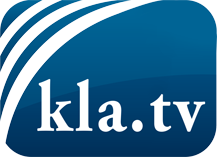 wat de media niet zouden moeten verzwijgen ...zelden gehoord van het volk, voor het volk ...nieuwsupdate elke 3 dagen vanaf 19:45 uur op www.kla.tv/nlHet is de moeite waard om het bij te houden!Gratis abonnement nieuwsbrief 2-wekelijks per E-Mail
verkrijgt u op: www.kla.tv/abo-nlKennisgeving:Tegenstemmen worden helaas steeds weer gecensureerd en onderdrukt. Zolang wij niet volgens de belangen en ideologieën van de kartelmedia journalistiek bedrijven, moeten wij er elk moment op bedacht zijn, dat er voorwendselen zullen worden gezocht om Kla.TV te blokkeren of te benadelen.Verbindt u daarom vandaag nog internetonafhankelijk met het netwerk!
Klickt u hier: www.kla.tv/vernetzung&lang=nlLicence:    Creative Commons-Licentie met naamgeving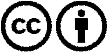 Verspreiding en herbewerking is met naamgeving gewenst! Het materiaal mag echter niet uit de context gehaald gepresenteerd worden.
Met openbaar geld (GEZ, ...) gefinancierde instituties is het gebruik hiervan zonder overleg verboden.Schendingen kunnen strafrechtelijk vervolgd worden.